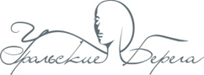 ЗАЯВКАЕвро-Азиатский Чемпионат профессионального мастерства «Уральские берега» по нейл-дизайнуЕвро-Азиатский Чемпионат профессионального мастерства «Уральские берега» по эстетическому педикюру06 декабря 2022 годаг. Екатеринбург, ул. Челюскинцев, 102 «Дворец культуры железнодорожников»Уважаемые участники! Просим Вас выбирать номинации с учетом расписания стартов!Чемпионат по нейл-дизайну 06 декабря 2022г.РАБОТА НА МОДЕЛЯХ В ЗОНЕ СОРЕВНОВАНИЯ                                             мастер                        юниорРАБОТЫ, ГОТОВЫЕ ЗАРАНЕЕ		                                             (без разделения на категории)Чемпионат по эстетическому педикюру 06 декабря 2022г.		     ВНИМАНИЕ! * Заявки принимаются до 22 ноября 2022 г.по адресу: г. Екатеринбург, ул. 8 Марта, 5, офис 39, тел.: (343) 355-01-42или по E-mail: art@unexpo.ru, sales@unexpo.ru,  в соцсети ВКонтакте: vk.com/tehnologkrasoty, в Инстаграм: www.instagram.com/uralskieberega/В категории «юниор» участвуют учащиеся и мастера со стажем работы менее года на дату проведения конкурса. * Стоимость участия в чемпионате по нейл-дизайну:Юниор – 1200 рублей за одну номинацию, 1800 рублей за сдвоенную номинацию.     Мастер - 2000 рублей за одну номинацию, 3000 рублей за сдвоенную номинацию.* Стоимость участия в чемпионате по педикюру:Юниор – 1700 рублей за одну номинацию, 2300 рублей за сдвоенную номинацию.     Мастер - 2500 рублей за одну номинацию, 3500 рублей за сдвоенную номинацию.Награждение дипломами моделей и помощников (по желанию участников) – 50 рублей. * Переходить из одной номинации в другую в день проведения конкурса запрещено.* Оплата! Должна быть произведена до 05 декабря 2022г.* Возврат Осуществляется, если участник снимается не позднее, чем за 7 дней до начала конкурса.* Фотографии забираются по окончанию конкурса, в тот же день. С собой иметь флэш-карту. * Организаторы Чемпионата имеют право использовать любые фотографии конкурсных работ.Я обязуюсь принять без каких-либо оговорок правила и условия Евро-Азиатского Чемпионата профессионального мастерства «Уральские берега» и обязуюсь твердо их знать, и выполнять.Дата “          ”                   20__ г.                                                 			Подпись ФИО участника                                                      ФИО участника                                                      тел. участника                                           E-mail участника Нужен тренинг?  ДА - ,  НЕТ - Статус участника:                                                                     Стаж работы:  Статус участника:                                                                     Стаж работы:  Название салона                      Город, область, индекс        Адрес салона      Телефон салона (                   )        E-mail (салона):                      сайт салона   Нужна ли Вам фотосессия?  ДА - ,  НЕТ -   Фотосессия – 600 руб.  (более 15 фотографий)Аппаратный маникюрАппаратный маникюр30 мин35 минДвоеборье1 вид: Классический маникюр30 мин35 минДвоеборье2 вид: Салонный дизайн ногтей. Художественная роспись по заданной теме (геометрия, абстракция, цветы)30 мин35 минСалонное покрытие гель-лаком (френч, красный лак)Салонное покрытие гель-лаком (френч, красный лак)40 мин45 минГелевая роспись на натуральных ногтях. Тема: «Зимние узоры»Гелевая роспись на натуральных ногтях. Тема: «Зимние узоры»35 мин40 минМаникюр «Business nails» на мужских рукахМаникюр «Business nails» на мужских рукахбез разделениябез разделения30 мин«Baby-nails». Тема: «Маленькая принцесса». Возраст модели от 5 до 11 летбез разделения5   минДомашняя работа на муляже кисти руки. Тема: «Карнавал»без разделения5   минФантазийный дизайн. Тема: «Королева цветов»без разделения5   минФантазийный дизайн. Тема: «Тема свободная»без разделения5   минГалерея постеров. Тема: «Моя прекрасная Леди»без разделения5   минГалерея постеров. Тема: «Дружеский шарж»без разделения5   минГалерея постеров. Тема: «Ювелирочка»без разделения5   минРоспись на типсах 1. Тема: «Снегурочка»без разделения5   минРоспись на типсах 2. Тема: «Зимняя фантазия»без разделения5   минИнкрустация на типсахбез разделения5   минФристайл. Тема: «Ёлочная игрушка»без разделения5   минФристайл с применением инкрустации. Тема: «Снежинка»без разделения5   минСоздание фигурки из акрила. Тема «Нимфа»без разделения5   минСоздание фигурки из гелей. Тема «Лесной житель»без разделения5   минСтилизованное оформление одежды. Тема «Тинейджер»без разделения5   минСтилизованное оформление одежды. Тема «Тема свободная»без разделения5   минАппаратный педикюрАппаратный педикюрбез разделения30 минДвоеборье1 вид: Классический педикюрбез разделения30 минДвоеборье2 вид: Салонное декоративное покрытие гель-лаком без разделения30 мин